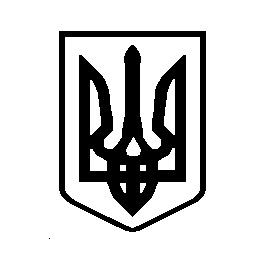 УКРАЇНАВИШГОРОДСЬКА МІСЬКА РАДАВИКОНАВЧИЙ КОМІТЕТРІШЕННЯ                                                                                      (проект)від  16 травня  2019  року                                №   	                                        м. ВишгородПро затвердження списку дітей, які зареєстровані через систему електронної реєстрації для вступу до дошкільних навчальних закладівм. Вишгорода з 01.09.2021 р. станом на 16.05.2019 р. 	З метою забезпечення права дитини на доступність здобуття дошкільної освіти, спрощення процедури вільного доступу до інформації про облік дітей для влаштування у дошкільні навчальні заклади міста Вишгорода, відповідно до ст. 53 Конституції України, пп. 4 п. б ст. 32 Закону України «Про місцеве самоврядування в Україні», ст.18, 19 Закону України «Про дошкільну освіту» виконавчий комітет Вишгородської міської ради ВИРІШИВ:	1.Затвердити список дітей, які зареєстровані через систему електронної реєстрації для влаштування у дошкільні навчальні заклади м. Вишгорода з 01.09.2021 року станом на 16.05.2019 р.	2. Це рішення підлягає оприлюдненню на офіційному сайті Вишгородської міської ради.3. Контроль за виконанням рішення покласти на заступника міського голови з питань діяльності виконавчих органів ради Іванова Т.С.      Міський голова									О. Момот